【～リモート5000縁プロジェクト～ 『マイ♥ラブ』絵馬協賛申し込み用紙】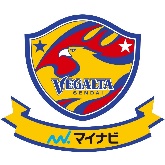 1口　5,500円(特典送料込み)　【2020SOCIO FANCLUB LADIES会員価格 5,000円（特典送料込み）】いただいた個人情報は協賛企画に必要な範囲で利用させていただき、適切に管理いたします。≪申し込み用紙送付先≫　株式会社ベガルタスポーツクラブ 宛て　＊郵便またはFAX、メールにてご送付ください＊　◆住所：〒981-3206宮城県仙台市泉区明通1-1-2 マイナビベガルタ仙台レディース棟　◆FAX番号：022-725-7631　◆Emailアドレス：mynavi-vegalta@vegaltasports.com※入金確認後にメッセージを応援する選手より代筆させていただき、スタジアムにて掲出いたしますので、あらかじめご了承ください。申込者お名前申込者お名前申込者お名前申込者お名前フリガナ　フリガナ　フリガナ　フリガナ　フリガナ　フリガナ　フリガナ　フリガナ　性　別性　別性　別申込者お名前申込者お名前申込者お名前申込者お名前男 ・ 女男 ・ 女男 ・ 女②2020SOCIO FANCLUB LADIES会員番号②2020SOCIO FANCLUB LADIES会員番号②2020SOCIO FANCLUB LADIES会員番号②2020SOCIO FANCLUB LADIES会員番号□非会員□非会員□非会員③ご連絡先電話番号③ご連絡先電話番号③ご連絡先電話番号③ご連絡先電話番号④送付先住所④送付先住所④送付先住所④送付先住所　〒　〒　〒　〒　〒　〒　〒　〒　〒　〒　〒⑤お名前（ニックネーム等）や会社名等⑤お名前（ニックネーム等）や会社名等⑤お名前（ニックネーム等）や会社名等⑤お名前（ニックネーム等）や会社名等ビジョン紹介についての同意の有無ビジョン紹介についての同意の有無ビジョン紹介についての同意の有無⑤お名前（ニックネーム等）や会社名等⑤お名前（ニックネーム等）や会社名等⑤お名前（ニックネーム等）や会社名等⑤お名前（ニックネーム等）や会社名等□同意する □同意しない□同意する □同意しない□同意する □同意しない⑥応援メッセージ　◆応援する選手・リターンコメントならびに代筆を希望する選手名を（a）にご記入ください。◆選手・チームへの応援メッセージは10文字以内でご記入をお願いします⑥応援メッセージ　◆応援する選手・リターンコメントならびに代筆を希望する選手名を（a）にご記入ください。◆選手・チームへの応援メッセージは10文字以内でご記入をお願いします⑥応援メッセージ　◆応援する選手・リターンコメントならびに代筆を希望する選手名を（a）にご記入ください。◆選手・チームへの応援メッセージは10文字以内でご記入をお願いします⑥応援メッセージ　◆応援する選手・リターンコメントならびに代筆を希望する選手名を（a）にご記入ください。◆選手・チームへの応援メッセージは10文字以内でご記入をお願いします⑥応援メッセージ　◆応援する選手・リターンコメントならびに代筆を希望する選手名を（a）にご記入ください。◆選手・チームへの応援メッセージは10文字以内でご記入をお願いします⑥応援メッセージ　◆応援する選手・リターンコメントならびに代筆を希望する選手名を（a）にご記入ください。◆選手・チームへの応援メッセージは10文字以内でご記入をお願いします⑥応援メッセージ　◆応援する選手・リターンコメントならびに代筆を希望する選手名を（a）にご記入ください。◆選手・チームへの応援メッセージは10文字以内でご記入をお願いします⑥応援メッセージ　◆応援する選手・リターンコメントならびに代筆を希望する選手名を（a）にご記入ください。◆選手・チームへの応援メッセージは10文字以内でご記入をお願いします⑥応援メッセージ　◆応援する選手・リターンコメントならびに代筆を希望する選手名を（a）にご記入ください。◆選手・チームへの応援メッセージは10文字以内でご記入をお願いします⑥応援メッセージ　◆応援する選手・リターンコメントならびに代筆を希望する選手名を（a）にご記入ください。◆選手・チームへの応援メッセージは10文字以内でご記入をお願いします⑥応援メッセージ　◆応援する選手・リターンコメントならびに代筆を希望する選手名を（a）にご記入ください。◆選手・チームへの応援メッセージは10文字以内でご記入をお願いします⑥応援メッセージ　◆応援する選手・リターンコメントならびに代筆を希望する選手名を（a）にご記入ください。◆選手・チームへの応援メッセージは10文字以内でご記入をお願いします⑥応援メッセージ　◆応援する選手・リターンコメントならびに代筆を希望する選手名を（a）にご記入ください。◆選手・チームへの応援メッセージは10文字以内でご記入をお願いします⑥応援メッセージ　◆応援する選手・リターンコメントならびに代筆を希望する選手名を（a）にご記入ください。◆選手・チームへの応援メッセージは10文字以内でご記入をお願いします⑥応援メッセージ　◆応援する選手・リターンコメントならびに代筆を希望する選手名を（a）にご記入ください。◆選手・チームへの応援メッセージは10文字以内でご記入をお願いします1(a)応援する選手名☞(b)応援メッセージ☟(a)応援する選手名☞(b)応援メッセージ☟(a)応援する選手名☞(b)応援メッセージ☟(a)応援する選手名☞(b)応援メッセージ☟(a)応援する選手名☞(b)応援メッセージ☟(a)応援する選手名☞(b)応援メッセージ☟1⑧FAX番号⑧FAX番号⑧FAX番号⑧FAX番号⑨E-mail⑨E-mail⑨E-mail⑨E-mail⑩生年月日⑩生年月日⑩生年月日⑩生年月日西暦　　　　　年　　　　月　　　　日西暦　　　　　年　　　　月　　　　日西暦　　　　　年　　　　月　　　　日西暦　　　　　年　　　　月　　　　日西暦　　　　　年　　　　月　　　　日西暦　　　　　年　　　　月　　　　日西暦　　　　　年　　　　月　　　　日西暦　　　　　年　　　　月　　　　日